Publicado en Catalunya el 04/07/2016 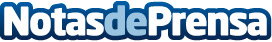 Galgo Medical crea un software pioner pel tractament de pacients en cas d'atac de cor L’empresa catalana de software mèdic Galgo Medical ha llençat una aplicació pionera, amb el nom d’ADAS-VT, que facilita el tractament dels pacients en cas d’atacs de cor després d'aconseguir una ronda d'inversió d'1 milió d'euros al Fòrum d'Inversió ACCIÓ 2015Datos de contacto:Nota de prensa publicada en: https://www.notasdeprensa.es/galgo-medical-crea-un-software-pioner-pel Categorias: Internacional Medicina Cataluña Emprendedores Software http://www.notasdeprensa.es